ПЕРВИЧНАЯ СПЕЦИАЛИЗИРОВАННАЯ АККРЕДИТАЦИЯ СПЕЦИАЛИСТОВПРОЕКТПАСПОРТ СТАНЦИИ    «АНЕСТЕЗИЯ В СТОМАТОЛОГИЧЕСКОЙ ПРАКТИКЕ. УДАЛЕНИЕ ЗУБА»Специальность: стоматология общей практики (31.08.72)2018Рецензенты: в настоящее время паспорт станции проходит рецензированиеЭксперты Российского общества симуляционного обучения в медицине (Росомед):в настоящий момент паспорт станции находится на экспертизеВедущая организация:в настоящий момент паспорт станции проходит апробациюАвторы и рецензентыТиунова Н.В. – к.м.н., доцент, зав. симуляционным стоматологическим центром ФГОУ ВО «Приволжский исследовательский медицинский университет» МЗ РФ.Васильев Ю.Л. – к.м.н., доцент кафедры пропедевтики стоматологических заболеваний ФГАОУ ВО Российского Университета Дружбы НародовДаурова Ф. Ю. – д.м.н., профессор, заведующая кафедры терапевтической стоматологии ФГАОУ ВО Российского Университета Дружбы Народов.Вайц С. В.  – к.м.н., старший преподаватель кафедры терапевтической стоматологии ФГАОУ ВО Российского Университета Дружбы Народов.Уровень измеряемой подготовкиЛица, завершившие обучение по программе ординатуры в соответствии с Федеральным государственным образовательным стандартом высшего образования по специальности 31.08.72 «Стоматология общей практики» (уровень подготовки кадров высшей квалификации), а также лица, завершившее обучение по программе профессиональной переподготовки по специальности 31.08.72 «Стоматология общей практики» (уровень подготовки кадров высшей квалификации), успешно сдавшие Государственную итоговую аттестацию.Целесообразно заранее объявить аккредитуемым о необходимости приходить на второй этап аккредитации в спецодежде (хирургический костюм или медицинский халат, колпак,  сменная обувь)Профессиональный стандарт (трудовые функции)Приказ № 227н «Об утверждении профессионального стандарта «Врач-стоматолог» (10 мая2016 года) (таблица 1)Таблица 1ПРОДОЛЖИТЕЛЬНОСТЬ РАБОТЫ СТАНЦИИОбщая продолжительность  станции – 10 минутФактическая продолжительность станции – 8,5 минутТаблица 2.Для обеспечения синхронизации действий аккредитуемых при прохождении цепочки из нескольких станций, а также для обеспечения бесперебойной работы на каждой станции, перед началом процедуры первичной специализированной аккредитации целесообразно подготовить звуковой файл (трек) с записью голосовых команд, автоматически включаемых через установленные промежутки времени.Проверяемые компетенции- готовность к абстрактному мышлению, анализу, синтезу (УК-1);- готовность к осуществлению комплекса мероприятий, направленных на сохранение и укрепление здоровья и включающих в себя формирование здорового образа жизни, предупреждение возникновения и (или) распространения стоматологических заболеваний, их раннюю диагностику, выявление причин и условий их возникновения и развития, а также направленных на устранение вредного влияния на здоровье человека факторов среды его обитания (ПК-1);- готовность к определению тактики ведения, ведению и лечению пациентов, нуждающихся в стоматологической помощи (ПК-7).Задача станции – оценка мануальных навыков при проведении местной анестезии и удалении зуба.Информация по обеспечению работы станцииДля организации работы станции должны быть предусмотреныРабочее место члена аккредитационной комиссии (далее  - АК) (таблица 2)Таблица 2Рабочее место члена АК7.2. Рабочее место аккредитуемогоПомещение, имитирующее рабочее помещение, обязательно должно включать:1. Перечень мебели и прочего оборудования (таблица 3)Таблица 3Перечень мебели и прочего оборудования2. Перечень медицинского оборудования (таблица 4)Таблица 4Перечень медицинского оборудования7.3. Расходные материалы (в расчете на 1 попытку аккредитуемого)Таблица 5Расходные материалы1Преимущественно использовать размер М, но также должны быть в арсенале, такие размеры, как L и S.Симуляционное оборудованиеТаблица 6Перечень симуляционного оборудования и его характеристикиПеречень ситуаций и раздел подготовкиТаблица 6Перечень ситуаций (сценариев) станции и соответствие их матрице компетенцийИнформация (брифинг) для аккредитуемогоБрифинг (сценарий) № 1. Вы врач-стоматолог общей практики. Пациент Л., 35 лет. Анамнез собран, осмотр проведен, планируется лечение зуба (4.6, 4.7, 3.6, 3.7). Задание: проведите мандибулярную анестезию, соблюдая правила асептики и антисептики.Брифинг (сценарий) № 2. Вы стоматолог общей практики. Пациент  Л., 35 лет. Анамнез собран, осмотр проведен, планируется удаление зуба (4.6, 4.7, 3.6, 3.7). Задание: проведите мандибулярную анестезию, соблюдая правила асептики и антисептикиБрифинг (сценарий) № 3. Вы врач-стоматолог общей практики. Пациент Л.,  35 лет. Анамнез собран, осмотр проведен, планируется препарирование зуба под цельнокерамическую коронку (4.6, 4.7, 3.6, 3.7). Задание: проведите мандибулярную анестезию, соблюдая правила асептики и антисептики.Брифинг (сценарий) № 4. Вы стоматолог общей практики. Пациент Л., 35 лет. Анамнез собран, осмотр проведен, рентгенограмма без особенностей, планируется удаление зуба (зубов 1.6, 2.6, 3.6, 4.6). Анестезия проведена. Задание: проведите удаление, соблюдая правила асептики и антисептикиБрифинг (сценарий) № 5. Вы стоматолог общей практики. Пациент И., 6 лет. Анамнез собран, осмотр проведен, на рентгенограмме резорбция корней зуба, планируется удаление зуба (8.5,8.4, 7.4, 7.5). Анестезия проведена. Задание: проведите удаление,	соблюдая правила асептики и антисептикиРЕГЛАМЕНТ РАБОТЫ ЧЛЕНОВ АК НА СТАНЦИИДействия членов АК перед началом работы станции:Проверка комплектности и соответствия оснащения станции требованиям паспорта (оснащение рабочего места членов АК, симуляционное оборудование, медицинское оборудование, мебель и прочее оборудование).Проверка наличия на станции необходимых расходных материалов (с учетом количества аккредитуемых).3.	Проверка наличия письменного задания (брифинг) перед входом на станцию.4.	Проверка наличия паспорта станции в печатном виде.5. Проверка наличия бумажных чек-листов (с учетом количества аккредитуемых), или сверка своих персональных данных в электронном чек-листе (ФИО и номера сценария).6.Активизация на компьютере Единой базы данных ОС (Минздрава России) по второму этапу аккредитации.10.2.Действия членов АК в ходе работы станции:Идентификация личности аккредитуемого, внесение идентификационного номера в чек-лист (в бумажном или электронном виде).Заполнение чек-листа - проведение регистрации последовательности и правильности/расхождения действий аккредитуемого в соответствии c критериями, указанными в чек-листе.Заполнение дефектной ведомости (в случае необходимости).РЕГЛАМЕНТ РАБОТЫ ВСПОМОГАТЕЛЬНОГО ПЕРСОНАЛА НА СТАНЦИИ11.1.Действия  вспомогательного персонала перед началом работы станции:Подготовка оснащения станции в соответствие стребованиям паспорта (рабочее место членов АК, симуляционное оборудование, медицинское оборудование, мебель и прочее оборудование).Размещение на станции необходимых расходных материалов (с учетом количества аккредитуемых).Размещение  письменного задания (брифинг) перед входом на станцию.Подготовка зубов: имитация кариозных полостей, зубного камня, гиперемии десневого края, частичной потери зубов, разрушенного зуба и гиперемии десны.Подготовка паспорта станции в печатном виде (2 экземпляра для членов АК и 1 экземпляр для вспомогательного персонала).Подключение персонального компьютера для работы членов АК.Проверка готовности трансляции и архивации видеозаписей.Проверка на наличие беспрепятственного доступа к сети Интернет.Проведение синхронизации работы станции с другими станциями при использовании звукового файла (трека) с записью голосовых команд.Выполнение иных мероприятий, необходимых для обеспечения работы станции.Действия вспомогательного персонала в ходе работы станции:Приведение станции после работы каждого аккредитуемого в первоначальный вид (замена челюстей, замена набора инструментов, уборка мусора).Включение звукового файла (трека) с записью голосовых команд.                                        Включение видеокамеры по голосовой команде: «Ознакомьтесь с заданием!» (в случае, если нет автоматической видеозаписи).                                          Контроль качества аудиовидеозаписи действий аккредитуемого (при необходимости).НОРМАТИВНЫЕ И МЕТОДИЧЕСКИЕ МАТЕРИАЛЫ, ИСПОЛЬЗУЕМЫЕ ДЛЯ СОЗДАНИЯ ПАСПОРТА12.1. Нормативные актыПриказ Минздрава России от 02.06.2016 N 334н «Об утверждении Положения об аккредитации специалистов»Приказ Министерства труда и социальной защиты РФ от 10 мая 2016 г. № 227н "Об утверждении профессионального стандарта «Врач-стоматолог» http://www.garant.ru/products/ipo/prime/doc/71316142/#ixzz594jrsDeOПриказ Министерства здравоохранения РФ от 13 ноября 2012 г. №910н «Об утверждении Порядка оказания медицинской помощи детям со стоматологическими заболеваниями»Приказ Министерства здравоохранения и социального развития РФ от 07.12.2011 г. №1496н «Об утверждении Порядка оказания медицинской помощи взрослому населению при стоматологических заболеваниях»Приказ Минтруда России от 10.05.2016 г. №227н «Об утверждении профессионального стандарта «Врач-стоматолог».Клинические рекомендации (протоколы лечения) ПРИ ДИАГНОЗЕ КАРИЕС ЗУБОВ. Утверждены Постановлением № 15 Совета Ассоциации общественных объединений «Стоматологическая Ассоциация России» от 30 сентября 2014 года.Клинические рекомендации (протоколы лечения) ПРИ ДИАГНОЗЕ БОЛЕЗНИ ПЕРИАПИКАЛЬНЫХ ТКАНЕЙ "Клинические рекомендации (протоколы лечения)", утверждѐнные Стоматологической Ассоциацией России.Местная анестезия. История и современность. / Рабинович С.А., Васильев Ю.Л.- М.: Поли Медиа Пресс, 2016. – 178 с.СапПиН 2.1.3.2630-10 Санитарно-эпидемиологические требования к организациям, осуществляющим медицинскую деятельность.СанПиН 2.1.7.2790-10 "Санитарно-эпидемиологические требования к обращению с медицинскими отходами."Письмо Роспотребнадзора №0100/4964-05-32 от 30.06.2005 "О системе сбора и утилизации медицинских отходов при иммунизации в лечебно-профилактических учреждениях Российской Федерации"Хирургическая стоматология / под ред Т.Г. Робустовой. – М.: Медицина, 2003. – 504 с. Дополнительная и справочная информация, необходимая для  работы на станцииПриложение 1Информация для конфедерата (симулированный коллега/ пациент)Не предусмотренаРезультаты клинико-лабораторных и инструментальных методов исследованияНе предусмотреныКритерии оценивания действий аккредитуемогоВ чек-листе оценка правильности и последовательности выполнения действий аккредитуемым осуществляется с помощью активации кнопок по критериям: «Да» – действие произведено; «Нет» – действие не произведеноВ случае демонстрации аккредитуемым действий, не внесенных в пункты чек-листа (нерегламентированных действий, небезопасных действий, дополнительные действия), необходимо зафиксировать эти действия в дефектной ведомости по данной станции, а в чек-лист внести только количество совершенных нерегламентированных, небезопасных и дополнительных действий. Каждая позиция вносится членом АК в электронный чек-лист (пока этого не произойдет, чек-лист в систему не отправится).Для фиксации показателя времени необходимо активировать электронный чек-лист, как только аккредитуемый приступил к выполнению задания, а вносить показатель, как только аккредитуемый закончил выполнять действие. Время нахождения аккредитуемого на станции не должно превышать установленных значений.Дефектная ведомостьДополнительные замечания к организации станции в следующий эпизод аккредитации ________________________________________________________________________________ФИО члена АК _______________         	Подпись ___________________Оценочный листНаходится на стадии разработкиМедицинская документация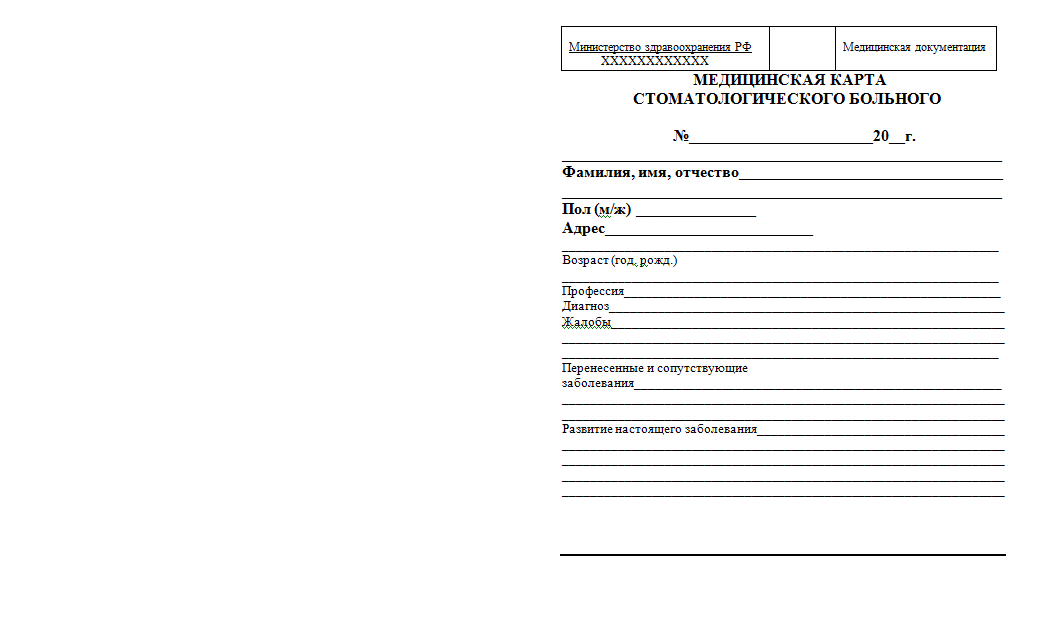 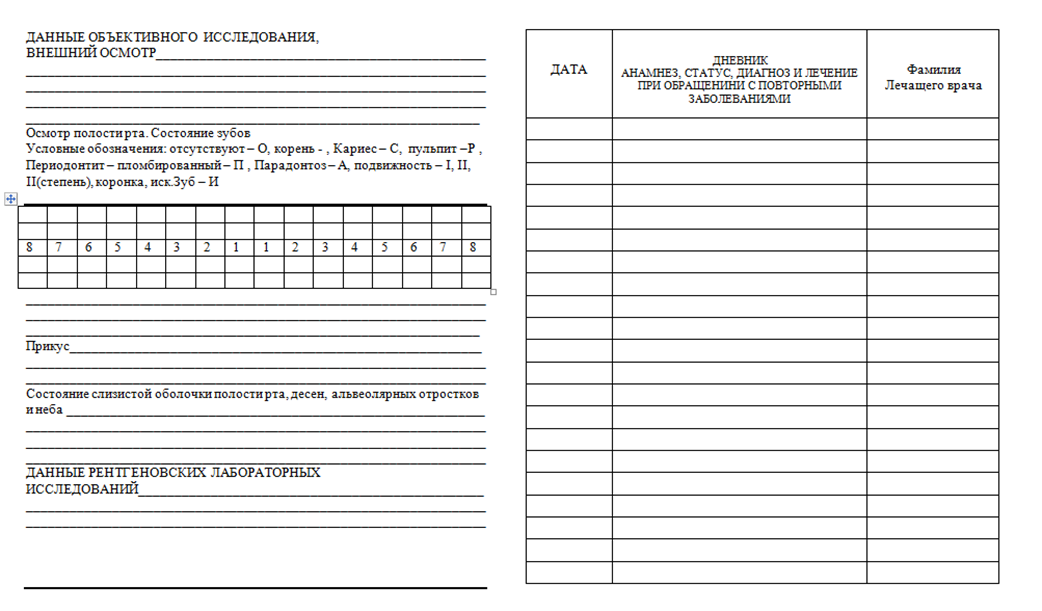 Приложение 1Обезболивание нижнего альвеолярного нерва в области отверстия нижней челюсти (мандибулярная анестезия). Эту анестезию принято называть мандибулярной. Однако название не соответствует ее сути, так как у отверстия нижней челюсти выключают не нижнечелюстной нерв, а его периферические ветви (нижний альвеолярный и язычный). Для выполнения анестезии следует хорошо ориентироваться в некоторых анатомических образованиях ветви нижней челюсти. Отверстие нижней челюсти, через которое нижний альвеолярный нерв входит в костный канал (canalis mandibulae), расположено на внутренней поверхности ветви челюсти (от переднего края ее - на расстоянии 15 мм, от заднего - на 13 мм, от вырезки нижней челюсти - на 22 мм и от основания нижней челюсти - на 27 мм). Высота расположения этого отверстия у взрослого человека соответствует уровню жевательной поверхности нижних больших коренных зубов, у стариков и детей — несколько ниже. Спереди и изнутри отверстие нижней челюсти прикрыто костным выступом — язычком нижней челюсти (lingula mandibulae), поэтому обезболивающий раствор надо вводить на 0,75-1 см выше уровня отверстия —над верхним полюсом костного выступа, туда, где нерв перед вхождением в канал лежит в костном желобке (sulcus colli mandibulae). Там же имеется рыхлая клетчатка, в которой хорошо распространяется анестетик. Следовательно, вкол иглы должен быть произведен на 0,75-1 см выше уровня жевательной поверхности нижних больших коренных зубов. Мандибулярную анестезию можно выполнить внутриротовым и внеротовым доступами.Внутриротовые способы. Анестезию проводят, пальпируя костные анатомические ориентиры. Мандибулярная анестезия по П.М. ЕгоровуПредложенный Егоровым П.М. способ «мандибулярной» анестезии заключается в топографо-анатомическом обосновании ориентира вкола иглы для более точного подведения анестетика к нижнеальвеолярному нерву.Можно сказать, что этот метод был предвосхищением эры трансляционной, или персонализированной медицины, поскольку опирался на индивидуальном подходе к пациенту. Для этого на коже лица в области ветви челюсти на стороне анестезии определяют проекцию крыловидно-нижнечелюстного пространства и верхнего края нижнечелюстного отверстия. С этой целью при открытом рте линейкой измеряют расстояние между нижним краем скуловой дуги (впереди от суставного бугорка) и нижним краем нижней челюсти, а также между передним и задним краями ветви. Двумя взаимно перпендикулярными линиями, проведенными через центр, делят ветвь нижней челюсти на четыре квадранта. Проекцию крыло-видно-нижнечелюстного пространства над нижнечелюстным отверстием на коже определяют при помощи пальца, который располагают соответственно образовавшемуся верхнелатеральному квадранту. Вкол иглы производят на 1,5 см ниже и кнаружи от крючка крыловидного отростка клиновидной кости, то есть в межмышечный треугольник, расположенный ниже среднего края наружной крыловидной, латеральнее внутренней крыловидной мышц и медиальнее височной мышцы. Не касаясь мышц, иглу продвигают по межмышечному пространству к участку ветви нижней челюсти, фиксированному кончиком среднего пальца левой руки.По пути следования иглы у внутренней поверхности ветви нижней челюсти вводят медленно раствор местного анестетика. Выключение нижнего альвеолярного, язычного, а нередко и щечного нервов наступает в течение 5-10 минут.Зона обезболивания типична для проводниковой анестезии на нижней челюсти. По нашим данным эффективность анестезии по Егорову П.М. составляет 95%.Мандибулярная анестезия по Гоу-Гейтсу (в модификации Рабиновича С.А., Московца О.Н., 1999)Обезболивание по Гоу-Гейтсу (1973) (в модификации Рабиновича С.А., Московца О.Н., 1999) Это оригинальный способ мандибулярной анестезии с использованием внеротовых ориентиров. Целевым пунктом для проведения этой анестезии является шейка суставного отростка ветви нижней челюсти, где проходит ствол нижнего челюстного нерва. Депонирование анестетика в этой зоне приводит к блокаде нерва и его ветвей, а также язычного и щечного нервов. Особенностью методики анестезии по Гоу-Гейтсу является положение пациента во время обезболивания: голова пациента находится в горизонтальном положении, слегка наклонена к врачу. Врач, в свою очередь, располагается спереди справа от пациента. Рот должен быть открыт как можно шире так, чтобы мыщелковый отросток принял фронтальное положение и оказался еще ближе к нижнечелюстному нерву. Для проведения этой анестезии нужна игла длиной не менее 35 мм и диаметром 0,4-0,5мм.Методика проведения анестезии по Гоу-Гейтсу: шприц располагается с противоположной стороны в зоне клыка нижней челюсти (угла рта), плоскость продвижения иглы в полости рта соответствует условной линии, проведенной по щеке от угла рта к козелку уха. С целью упрощения поиска направления иглы, больного просят поместить палец в наружный слуховой проход. Так же можно для этой цели использовать пластмассовый чехол от инъекционной иглы. Игла вводится в слизистую оболочку под медиально-небным бугорком второго моляра верхней челюсти (на 1,0-1,5 см выше, чем при классической методике мандибулярной анестезии), иглу продвигают в мягкие ткани вверх и кнутри в крыловидно-челюстное пространство, медиальнее сухожилия височной мышцы до кости (шейка суставного отростка, где располагается указательный палец левой руки врача), слегка отступают от кости; проводят аспирационную пробу и вводят весь объем анестетика. Глубина продвижения иглы составляет в среднем 20-25 мм; после проведения анестезии пациент держит рот открытым течение еще 1-2 минуты для лучшей диффузии анестетика в клетчатку окружающую ствол нерва.Удаление зуба является одной из самых распространенных операций в поликлинической стоматологической практике. Для проведения ее требуются знания последовательности технических приемов исполнения, навыки владения специальными инструментами.Показания и противопоказания к удалению постоянных зубовОперация может проводиться по неотложным показаниям и в плановом порядке. К срочному удалению зуба прибегают при гнойном воспалительном процессе в периодонте, когда, несмотря на предшествующее консервативное лечение, он не купируется, а, наоборот, нарастает. По неотложным показаниям удаляют зуб, являющийся источником инфекции при остром остеомиелите, а также периостите, околочелюстном абсцессе и флегмоне, синусите, лимфадените, когда они не подлежат консервативному лечению или не представляют функциональной ценности. В порядке неотложной помощи удаляют зуб при продольном его переломе, переломе коронковой части с обнажением пульпы, если коронку его невозможно восстановить путем пломбирования или ортопедического лечения. Показания к плановому удалению зуба следующие: 1) безуспешность эндодонтического лечения при наличии хронического воспалительного очага в периодонте и окружающей кости. Это вмешательство особенно показано при хронической интоксикации организма больного из одонтогенных очагов инфекции (хронический сепсис); 2) невозможность консервативного лечения из-за значительного разрушения коронки зуба или технических трудностей, связанных с анатомическими особенностями (непроходимые или искривленные каналы корней); погрешности лечения, вызвавшие перфорацию корня или полости зуба; 3) полное разрушение коронковой части зуба, невозможность использовать оставшийся корень для зубного протезирования; 4) подвижность III степени и выдвижение зуба вследствие резорбции кости вокруг альвеолы при тяжелой форме пародонтита и пародонтоза;5) неправильно расположенные зубы, травмирующие слизистую оболочку рта, языка и не подлежащие ортодонтическому лечению. Такие зубы удаляют и по эстетическим показаниям; 6) не прорезавшиеся в срок или частично прорезавшиеся зубы, вызывающие воспалительный процесс в окружающих тканях, который ликвидировать другим путем невозможно; 7) расположенные в щели перелома зубы, мешающие репозиции отломков и не подлежащие консервативному лечению; 8) выдвинувшиеся в результате потери антагониста зубы, конвергирующие и дивергирующие зубы, мешающие изготовлению функционального зубного протеза. Для устранения аномалии прикуса при ортодонтическом лечении удаляют даже устойчивые, не пораженные кариесом зубы. Установив показания к операции удаления зуба, определяют срок ее проведения. Он зависит от общего состояния организма больного, имеющихся сопутствующих заболеваний различных органов и систем. Некоторые общие и местные заболевания являются относительными противопоказаниями к этому вмешательству. Удаление зуба в таких случаях можно выполнить после соответствующего лечения и подготовки больного. Относительным (временным) противопоказанием к операции удаления зуба являются следующие заболевания: 1) сердечно-сосудистые (предынфарктное состояние и в течение 3-6 мес. после перенесенного инфаркта миокарда, гипертоническая болезнь в период криза, ишемическая болезнь сердца с частыми приступами стенокардии, пароксизм мерцательной аритмии, пароксизмальная тахикардия, острый септический эндокардит и др.); 2) острые заболевания паренхиматозных органов - печени, почек, поджелудочной железы (инфекционный гепатит, гломеруло- нефрит, панкреатит и др.); 3) геморрагические диатезы (гемофилия, болезнь Верльгофа, С-авитаминоз); заболевания, протекающие с геморрагическими симптомами (острый лейкоз, агранулоцитоз); 4) острые инфекционные заболевания (грипп, острые респираторные заболевания, рожистое воспаление, пневмония); 5) заболевания центральной нервной системы (острое нарушение мозгового кровообращения, менингит, энцефалит); 6) психические заболевания в период обострения (шизофрения, маниакально-депрессивный психоз, эпилепсия); 7) острая лучевая болезнь I-III стадий; 8) заболевания слизистой оболочки рта (стоматит, гингивит, хейлит). После лечения этих заболеваний и улучшения состояния больных проводится удаление зуба. Целесообразно это сделать после консультации с соответствующим специалистом. Пациентам с тяжелыми сопутствующими заболеваниями удалить зуб лучше в условиях стационара.Подготовка к удалению зубаОбследование. При наличии показаний к удалению зуба необходимо решить вопросы по подготовке больного к хирургическому вмешательству, о способе обезболивания, методике операции, необходимом инструментарии. Перед операцией врач должен внимательно обследовать подлежащий удалению зуб. При осмотре коронки нужно установить степень ее разрушения, отметить аномалию зуба и в зависимости от этого выбрать соответствующие щипцы. Во время осмотра определить наличие воспаления, степень патологической подвижности зуба. По рентгенограмме установить состояние костной ткани в области корней, количество, форму, размер и степень расхождения или сращения корней зуба, а также взаимоотношение их с дном полости носа, верхнечелюстной пазухой, нижнечелюстным каналом. Важно выяснить, соединены ли корни зуба перегородкой, прочна ли она и целесообразно ли предварительное разъединение корней. Полученные при обследовании данные позволяют составить план оперативного вмешательства и выбрать для его проведения необходимые хирургические инструменты. Подготовка больного. Спокойное поведение больного во время удаления зуба создает благоприятные условия для его выполнения. Больному надо рассказать об ощущениях, которые он будет испытывать во время вмешательства. Тогда он будет подготовлен к ним и меньше станет на них реагировать. Больным с лабильной нервной системой следует провести седативную подготовку малыми транквилизаторами. Перед операцией больному предлагают снять стесняющую его одежду, ослабить поясной ремень, расстегнуть воротничок верхней рубашки или платья. Подготовка рук врача. В поликлинике врач осуществляет массовый хирургический прием. Операции он должен выполнять в хирургической маске, защитных очках и перчатках. Особенно важным моментом подготовки является обработка рук перед операцией. Врач моет руки с щеткой в проточной воде, высушивает стерильной салфеткой или полотенцем и обрабатывает 2-3 мин 70 % этиловым спиртом. Вместо спирта кожу рук можно протереть 0,5 % спиртовым раствором хлоргексидина биглюконата. Затем надевает стерильные резиновые перчатки. Операцию предпочтительно выполнять инструментами (аподактильно), избегая прикосновения к операционной ране. Операцию начинают с сепарации – отделения круговой связки от шейки зуба и десны от края альвеолы. Лучше всего это сделать гладилкой или узким плоским распатором. Тщательное отделение круговой связки и десны облегчает продвижение щечек щипцов под десну и предупреждает разрыв слизистой оболочки во время вмешательства.Удаление зуба складывается из ряда приемов, проводимых в определенной последовательности: 1) наложение щипцов; 2) продвигание щечек щипцов под десну; 3) смыкание щипцов (фиксация); 4) вывихивание зуба (люксация или ротация); 5) извлечение зуба из лунки (тракция). От четкого и последовательного выполнения этих приемов зависит успех хирургического вмешательства. Наложение щипцов. Выбрав щипцы соответственно удаляемому зубу, их держат в руке, затем раскрывают щечки щипцов настолько, чтобы коронка зуба могла поместиться между ними. Одну щечку щипцов накладывают на зуб с наружной (вестибулярной) стороны, другую — с внутренней (оральной). Ось щечек щипцов обязательно должна совпадать с осью зуба. Неправильное наложение щипцов приводит к перелому корня во время вывихивания зуба. Продвигание щечек щипцов. Надавливая на щипцы, продвигают щечки под десну. На верхней челюсти это делают движением руки, удерживающей щипцы, на нижней — надавливанием на область замка I пальцем левой руки. Следят, чтобы ось щечек щипцов совпадала с осью зуба. Щечки щипцов продвигают до шейки зуба, дальнейшему продвижению мешает край альвеолы. При рассасывании кости вокруг корня зуба удается продвинуть щипцы глубже на верхнюю часть корня. Для получения хорошей фиксации щипцов при удалении зуба с полностью разрушенной коронкой накладывают щечки щипцов на края альвеолы. Во время удаления зуба эти участки кости отламываются. Смыкание щипцов. Оно должно быть таким, чтобы удаляемый зуб был прочно зафиксирован в щипцах. Зуб и щипцы при этом образуют общее плечо рычага. При перемещении щипцов одновременно должен смещаться и зуб. Если смыкание щипцов недостаточно прочное, то они перемещаются по зубу или соскальзывают с него. При слабой фиксации щипцов удалить зуб нельзя. Сжатие ручек щипцов с чрезмерной силой приводит к раздавливанию коронки или корня, особенно когда их прочность снижена в результате кариозного процесса. Вывихивание зуба. Во время вывихивания зуба разрывают волокна периодонта, связывающие его корень со стенками лунки. Одновременно с этим стенки лунки смещаются или надламываются. Вывихивают зуб двумя способами: 1) раскачиванием (люксация) наружу и внутрь, смещая щипцы вместе с зубом поочередно в вестибулярную и оральную стороны; 2) вращением (ротация) вокруг оси зуба на 20-25° сначала в одну, затем в другую сторону. Люксацию и ротацию следует производить постепенно, без грубых движений и рывков. Раскачивание зуба надо начинать в сторону наименьшего сопротивления, где стенка лунки тоньше и, следовательно, наиболее податлива. Первое раскачивающее зуб движение делают слабым, в дальнейшем амплитуду движений постепенно увеличивают. Во время вывихивания щипцы должны быть постоянно сомкнутыми и плотно удерживать зуб. На верхней челюсти наружная (вестибулярная) стенка альвеолы тоньше, чем внутренняя (небная). Поэтому первое вывихивающее движение при удалении зубов верхней челюсти следует производить наружу. Исключение составляет первый большой коренной зуб, в области которого наружная стенка альвеолы утолщается за счет скулоальвеолярного гребня. На нижней челюсти толщина компактного слоя альвеол в области резцов, клыка и малых коренных зубов с наружной стороны меньше, чем с внутренней (язычной). В области больших коренных зубов толщина компактного слоя кости увеличивается за счет проходящего здесь костного гребня (косая линия). Особенно толстая компактная кость с наружной стороны у второго и третьего больших коренных зубов, с внутренней, наоборот, тонкая. У первого моляра зуба толщина стенок альвеолы с наружной и внутренней стороны одинакова. Первое вывихивающее движение при удалении этих зубов производят во внутреннюю (язычную) сторону, при удалении остальных зубов нижней челюсти – в наружную (вестибулярную). Вращательные движения – ротацию – производят при удалении зубов, имеющих один корень, напоминающий по своей форме конус. Такими зубами являются резцы и клык верхней челюсти и разъединенные корни первого малого коренного и больших коренных зубов верхней челюсти. Однако только вращательными движениями удалить эти зубы и корни удается не всегда. Тогда ротацию приходится сочетать с люксацией.Извлечение зуба из альвеолы (тракция). После того как корни зуба потеряли связь с альвеолой и движения щипцов вместе с зубом стали свободными, приступают к выведению зуба из лунки и из полости рта. Производят это плавно, без рывков, чаще наружу, вверх или вниз (в зависимости от того, на какой челюсти удаляют зуб). Если начинают извлекать зуб из лунки до потери связи с альвеолой и применять при этом усилие, то в момент разрыва связочного аппарата зуба щипцы с силой могут ударить по зубам противоположной челюсти и повредить их или ранить слизистую оболочку.Успех операции удаления зуба зависит не от физической силы врача, а от правильного и последовательного выполнения всех этапов операции. Положение больного и врача при удалении зубов. Операция удаления зуба выполняется в стоматологическом кресле. От правильного положения больного и врача во время этого вмешательства во многом зависит исход операции. Обычно удаление зуба проводят в сидячем или полулежачем положении. У больных, испытывающих сильный страх и беспокойство в связи с вмешательством, а также у лиц с тяжелыми сопутствующими заболеваниями во время операции нередко развивается острая сосудистая недостаточность (обморок, коллапс). Поэтому важно проводить оценку функционального состояния пациента (ЧСС, АД) до вмешательства. Чтобы избежать этих осложнений, перед удалением зуба у них целесообразно откинуть до горизонтального положения спинку кресла и приподнять подголовник. Положение больного в кресле должно быть таким, чтобы операционное поле было хорошо обозримо и имелись благоприятные условия для выполнения врачом всех приемов операции. Подголовник должен быть прочно фиксирован, чтобы голова больного не смещалась во время операции. При удалении зубов верхней челюсти больной сидит в кресле с несколько откинутой спинкой и подголовником. Кресло поднимают настолько, чтобы удаляемый зуб находился на уровне плечевого сустава врача. Врач находится справа и спереди от больного. Это положение больного и врача способствует успешному выполнению операции. При удалении зубов нижней челюсти кресло опускают, спинку его и подголовник перемещают так, чтобы туловище и голова больного находились в вертикальном положении или голова была слегка наклонена вперед, а нижняя челюсть располагалась на уровне локтевого сустава опущенной руки врача. Во время удаления премоляров и моляров на правой стороне нижней челюсти врач стоит справа и несколько кзади от больного. При удалении всех зубов слева и передних зубов справа врач располагается несколько впереди и справа от больного.Рассмотрим особенности удаления моляров верхней и нижней челюсти.Подготовка операционного поля. Период операцией производят механическое удаление налета и пищевых остатков со слизистой оболочки и зубов на участке, где должна проводиться операция. С этой целью их протирают марлевым тампоном, смоченным антисептическим раствором. Снимают зубные отложения с удаляемого зуба и рядом расположенных зубов, так как во время вмешательства они могут попасть в альвеолу зуба и инфицировать ее. Когда удаляют зуб путем выпиливания, кожу лица больного обрабатывают 70% этиловым спиртом или 0,5% спиртовым раствором хлоргексидина биглюконата, накрывают стерильным полотенцем или специальной стерильной накидкой.Удаление зуба заключается в насильственном разрыве тканей, связывающих корень зуба со стенками лунки и десной, и выведении его из альвеолы. При выведении расходящихся и искривленных корней из альвеолы стенки ее во время вмешательства смещаются и вход в нее расширяется. Удаление зуба производят специальными инструментами — щипцами и элеваторами (рычаги). В некоторых случаях удалить зуб ими не удается. Тогда используют бормашину для удаления кости, препятствующей извлечению корня (операция выпиливания корня).Удаление моляров верхней челюсти. Первый и второй моляры имеют по три корня: два щечных, один небный. Щечные корни сдавлены с боков, короче и тоньше, чем небный. Небный корень массивный, конусовидной формы. Иногда (особенно у второго большого коренного зуба) происходит сращение щечных корней между собой или щечного с небным, реже — всех трех корней. У первого моляра корни длиннее, чем у второго, и больше расходятся в стороны (особенно небный корень). Верхняя часть корней этих зубов может быть слегка искривлена. Наружная стенка альвеолярного отростка у первого большого коренного зуба утолщена за счет скулоальвеолярного гребня, у второго — тоньше, чем небная. За счет расхождения корней эти зубы имеют мощные костные межкорневые перегородки. Все это осложняет их удаление. Положение больного, врача и пальцев левой руки такое же, как при удалении премоляров. Первый и второй моляры удаляют S-образно изогнутыми щипцами, имеющими различное строение щечек для зубов левой и правой сторон. Одна из щечек имеет на конце шип, ее накладывают с наружной стороны зуба. Шип входит в бороздку между щечными корнями. Другая щечка с полукруглым или плоским концом располагается с небной стороны. Удаляют моляры раскачиванием в щечную и небную стороны. Вывихивание первого моляра начинают в небную сторону, второго — в щечную. Зуб извлекают из альвеолы вниз и кнаружи. Удаление моляров на нижней челюсти. Первый и второй моляры нижней челюсти имеют два корня: передний и задний. Корни сдавлены в переднезаднем направлении, плоские. Передний корень более длинный и толстый, нередко имеет небольшой дугообразный изгиб вперед. Задний корень прямой, отклонен кзади. В некоторых случаях наблюдаются значительное расхождение и искривление корней. Полное сращение корней или только их верхушечных отделов происходит редко. Альвеолы этих зубов имеют толстые и прочные стенки. У первого моляра нижней челюсти толщина щечной и язычной стенок лунки одинаковая, у второго – щечная стенка за счет проходящей здесь косой линии толще и мощнее язычной. Положение больного, врача и пальцев левой руки такое же, как при удалении премоляров. Удаление выполняют клювовидными или изогнутыми по плоскости щипцами. Они имеют широкие щечки с треугольными выступами (шипами) на концах. Щипцы накладывают и продвигают так, чтобы треугольные выступы (шипы) щечек вошли в промежуток между корнями. Вывихивают эти зубы раскачивающими движениями. Первый моляр на нижней челюсти вывихивают вначале в щечную, затем в язычную сторону, второй – в язычную, потом в щечную сторону. Наличие двух расходящихся корней и значительная толщина костных стенок альвеолы иногда создают большие трудности при удалении больших коренных зубов. Вывихнутый из альвеолы зуб извлекают вверх и в щечную сторону.Трудовая функция: А/02.7Назначение, контроль эффективности и безопасности немедикаментозного и медикаментозного леченияГолосовая командаДействия аккредитуемогоВремя начала действияВремя окончания действияПродолжи-тельность действия«Ознакомьтесь с заданием!»Ознакомление с заданием (брифингом)0 сек30 сек30 сек«Пройдите на станцию!»Работа на станции30 сек8 мин7 мин 30 сек«Осталась одна минута!»Завершение работы на станции8 мин9 мин1 мин«Покиньте станцию!»Окончание работы на станции9 мин9 мин 15 сек15 сек«Пройдите на следующую станцию!»Переход на следующую станцию9 мин 15 сек10 мин45 сек№ п/пПеречень оборудованияКоличество1Стол рабочий (рабочая поверхность)1 шт.2Стул2 шт.3Чек-листы в бумажном видепо количеству аккредитуемых4Шариковая ручка2 шт.5Персональный компьютер с выходом в Интернет для заполнения чек-листа в электронном виде (решение о целесообразности заполнения чек-листа в режиме on-line решает Председатель АК)шт.№ п/пПеречень мебели и прочего оборудованияКоличество1Настенные часы с секундной стрелкой1 шт.2Звонок1 шт.3Мусорное ведро для испорченных расходных материалов1 шт.№ п/пПеречень медицинского оборудованияКоличество1Стоматологическая установка (обязательно работающая бор-машина) со светильником и имитацией плевательницы1 шт.2Столик инструментальный, с закрепленным жестким контейнером для отходов класса Б1 шт.3Раковина, средства для обработки рук, приспособления для высушивания рук21 шт.4Стоматологический стул (для доктора)1 шт.5Тележка с расходными материалами и контейнерами для утилизации1 шт.6Набор инструментов в имитации стерильной упаковки- лоток – 1 шт.- пинцет стоматологический – 2 шт.- зеркало стоматологическое – 1 шт.- зонд стоматологический – 1 шт.- эскаватор – 1шт.- карпульный шприц – 1 шт.- кюретажная ложка – 1 шт.- клювовидные щипцы с несходящимися щечками 1 шт.- S-образные щипцы с шипами – 1 шт.- клювовидные щипцы детские – 1 шт.1 шт.7Антисептик в пульверизаторе для обработки рук, флакон 100 мл (допускается имитация)1 шт.8Контейнер для дезинфекции инструментов.1 шт.9Контейнер для сбора отходов класса А 1 шт.10Контейнер для сбора отходов класса Б              1 шт.11Закрепленный жесткий контейнер для отходов класса Б1 шт.12Запас упаковок для имитации стерильных упаковок10 шт.13Защитные очки14Медицинская карта стоматологического больногоПо количеству аккредитуемых№ п/пПеречень расходных материаловКоличество(на 1 попытку аккредитуемого)1одноразовые шапочки1 шт.2одноразовые маски1 шт.3смотровые перчатки разных размеров11 пара4одноразовые салфетки1 шт.5Марлевые сечки2 шт.6Ватные валики2 шт.7Раствор антисептика для обработки рук (допускается имитация)2 мл 8Карпульные иглы длинные1 шт.9Карпула с анестетиком1 шт.Перечень 
симуляционного оборудованияТехническая характеристика 
симуляционного оборудованияФантомный стол для студентов Стол оборудован:Фантомная голова -1шт., которая состоит из лицевой маски,  маски полости рта, модель верхней и нижней челюстей, крепление головы 2.   Учебное место врача-стоматологаПередвижной блок для монтажа фантома торса с головойФантом торса с головойТрубка пневмотурбиныТрубка пневмоприводаПистолет вода/воздух/спрей Бутыль отсосаБутыль ирригацииОтсосНожная педаль управленияСветильник LED на штанге, вращается во всех направлениях и имеет два режима яркости света. Выключатель расположен на светильнике.Стул стоматологаРукоятка воздушной турбины (высокоскоростная рукоятка) – 2 шт.Рукоятка пневмопривода (низкоскоростная рукоятка) – 1 шт.ВидеокамераМонитор№ оценочного листаСценарийНозология??№1Кариес дентина (зубов 4.6, 4.7, 3.6, 3.7) ??№2Хронический апикальный периодонтит (зубов 4.6, 4.7, 3.6, 3.7)??№3Дефект твердых тканей (зубов 4.6, 4.7, 3.6,3.7)??№4Хронический апикальный периодонтит (зубов 1.6, 2.6, 3.6, 4.6)Станция    «Ампутационные методы лечения осложненного кариеса»Образовательная организация _________________________________________________Станция    «Ампутационные методы лечения осложненного кариеса»Образовательная организация _________________________________________________Станция    «Ампутационные методы лечения осложненного кариеса»Образовательная организация _________________________________________________Станция    «Ампутационные методы лечения осложненного кариеса»Образовательная организация _________________________________________________Станция    «Ампутационные методы лечения осложненного кариеса»Образовательная организация _________________________________________________№Список нерегламентированных и небезопасных действий, отсутствующих в чек-листе*Номер аккредитуемогоДатаПодпись члена АК№Список дополнительных действий, имеющих клиническое значение, не отмеченных в чек-листе*Номер аккредитуемогоДатаПодпись члена АК